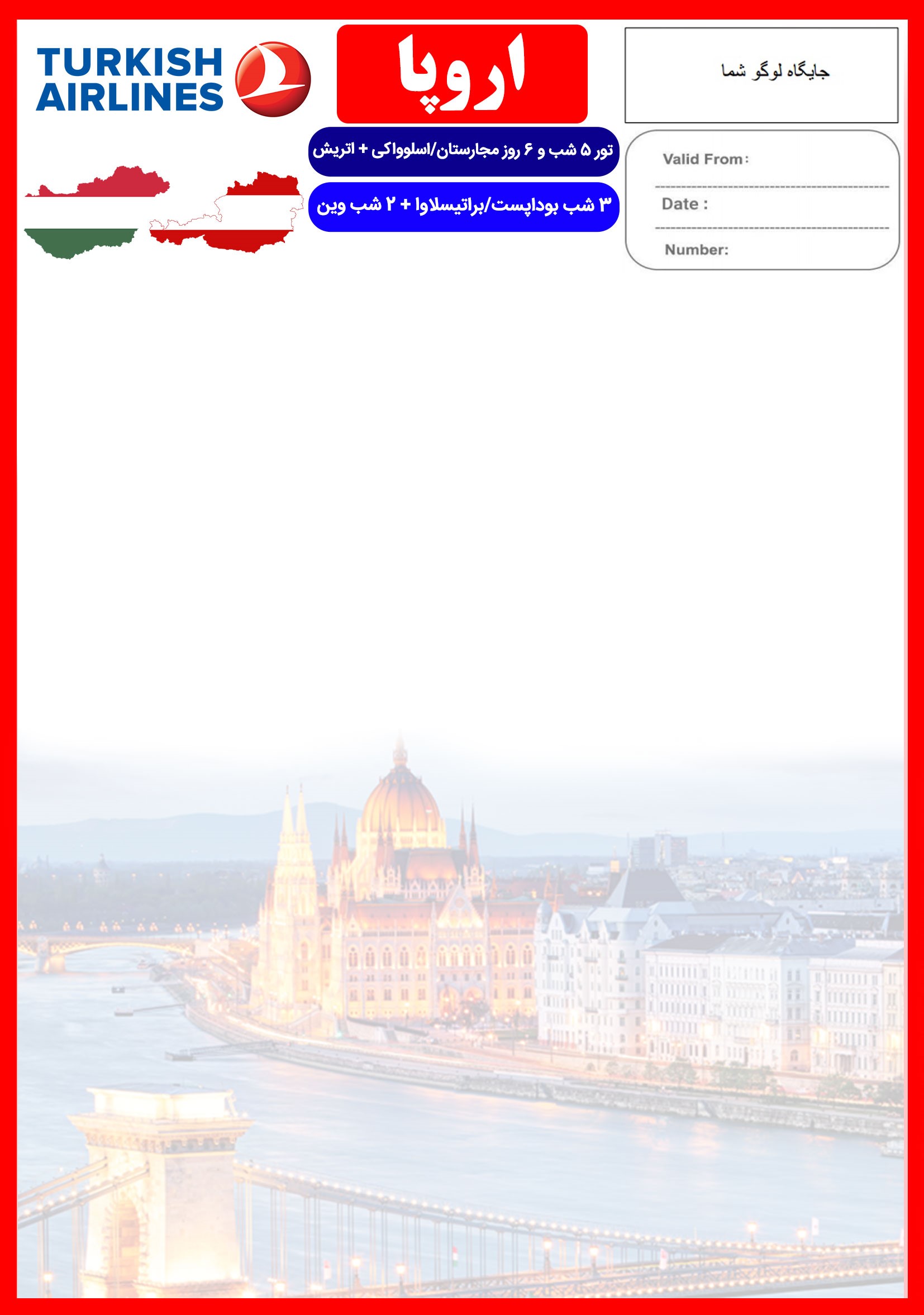 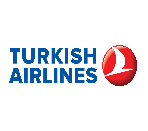 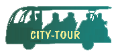 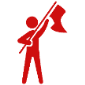 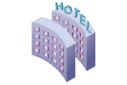 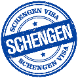 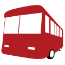 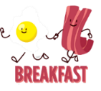 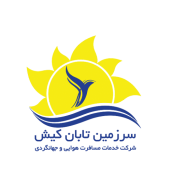 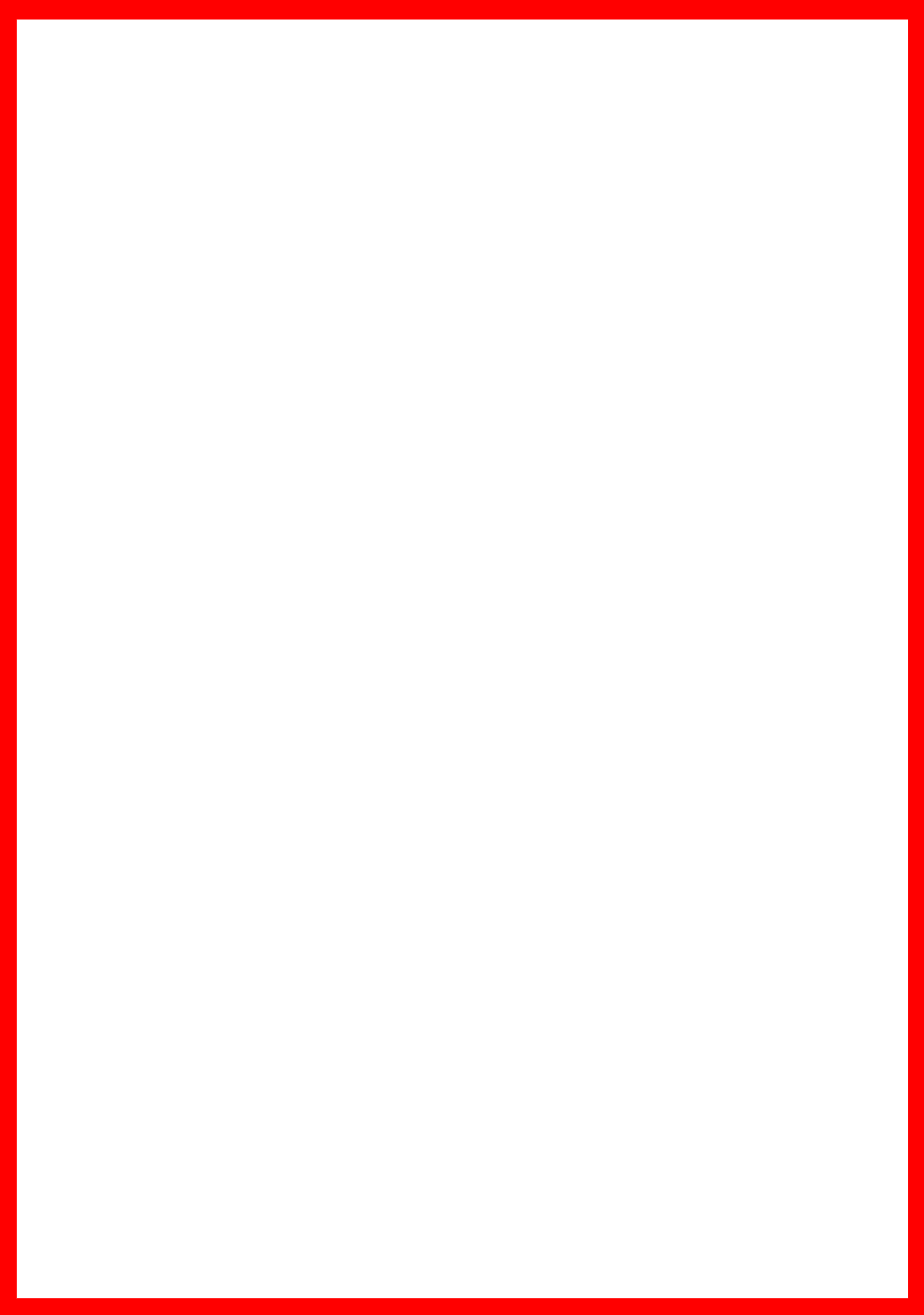 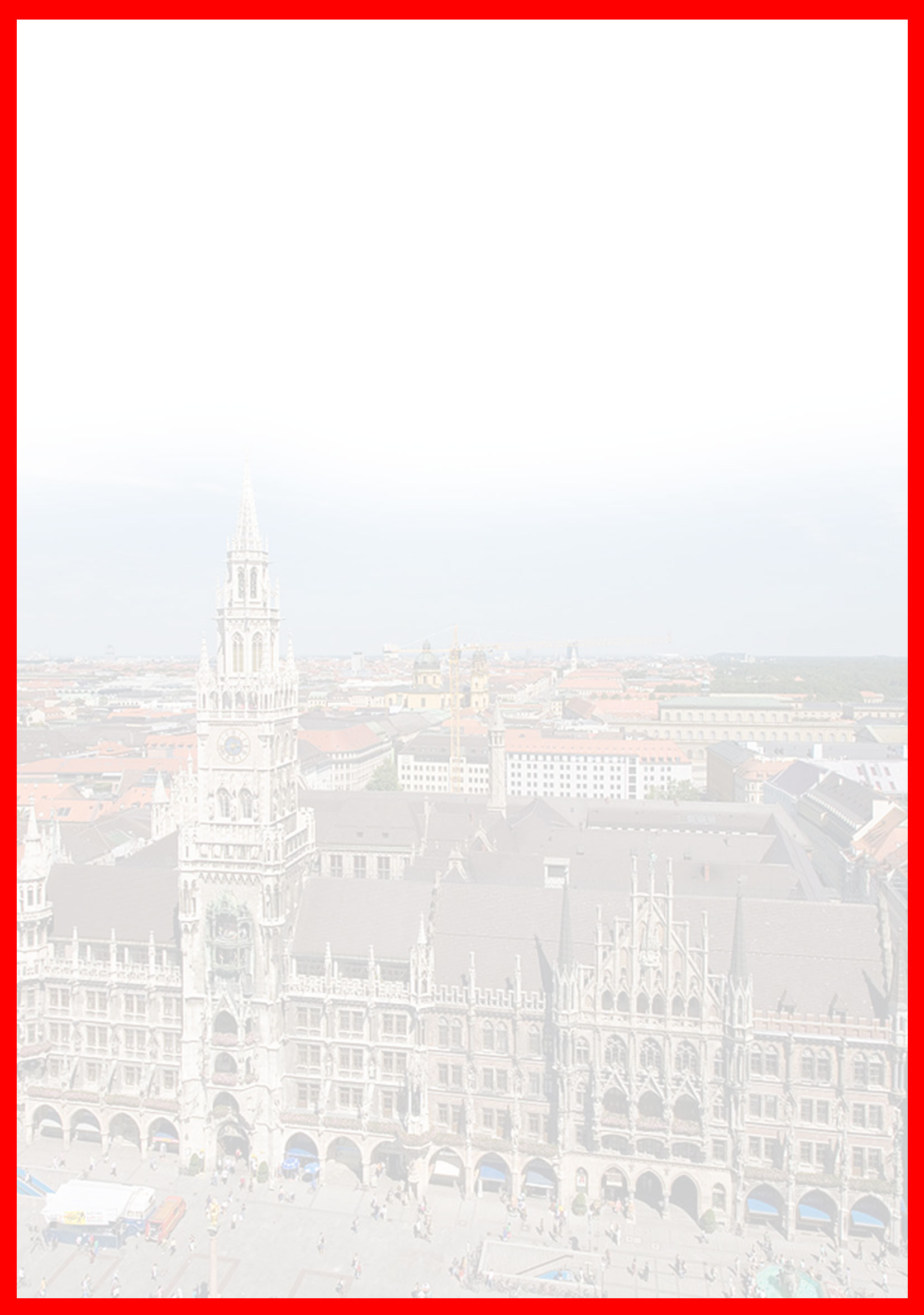 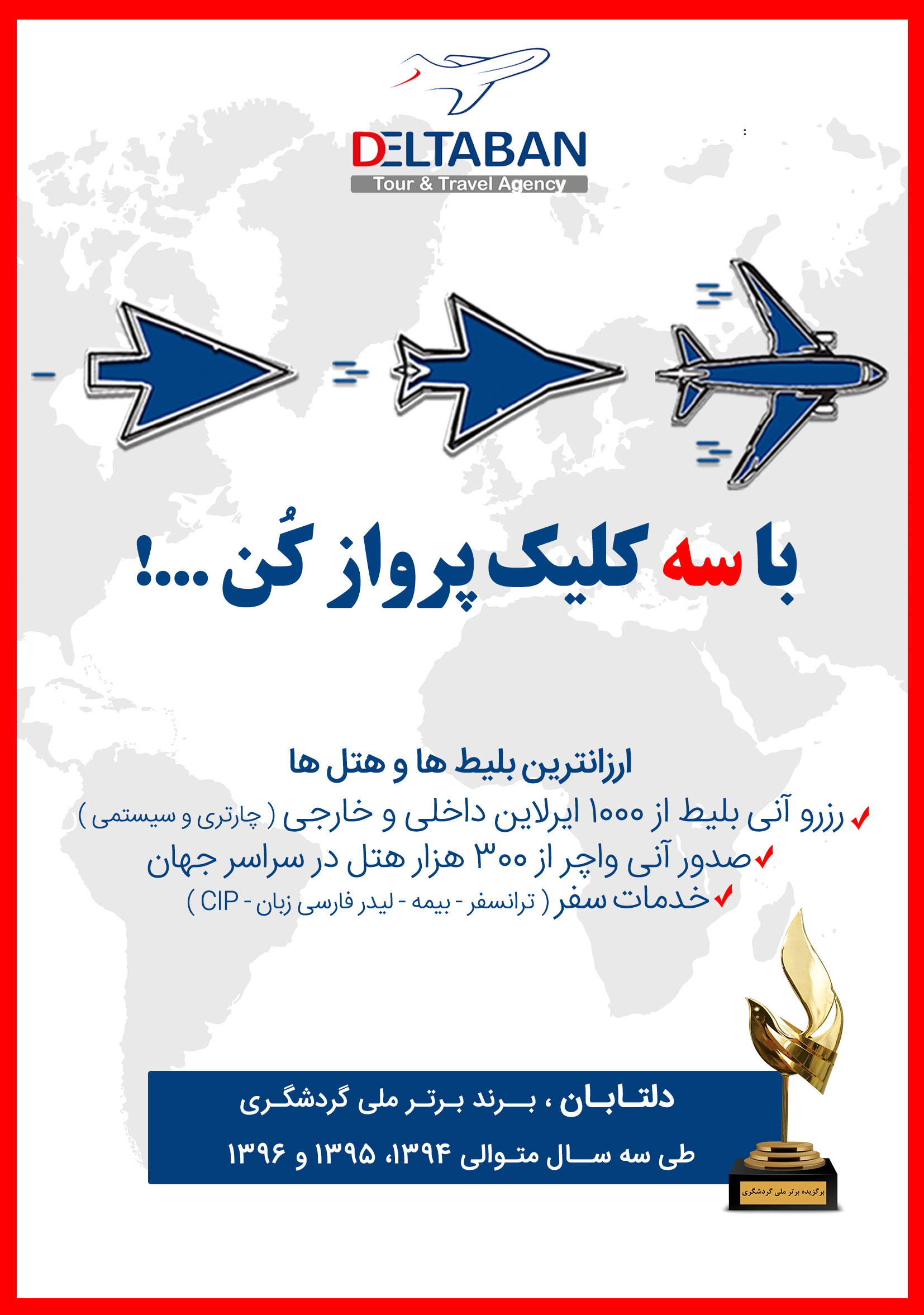 هتلشهرتعدادشبنفر در اتاق دو تخته(نفر اضافه)نفر در اتاق یک تختهکودک با تخت(12-4 سال)کودک بدون تخت(4-2 سال)نوزاد4 ستارهبوداپستوین32990 یورو+6,900,000 تومان  1,190 یورو+6,900,000 تومان890 یورو+ 5,300,000 تومان690 یورو+5,300,000 تومان225 یورو+990,000 تومانرفت رفت27 آذرحرکت از تهرانورود به استانبول استانبولشماره پروازحرکت از استانبولورود به بوداپستشماره پروازشرکت هواپیماییرفت رفت27 آذر07:4010:45(TK879)12:3512:40(TK1033)ترکیش برگشت برگشت2 دیحرکت از وینورود به استانبولشماره پروازحرکت از استانبولورود به تهرانشماره پروازشرکت هواپیماییبرگشت برگشت2 دی19:3023:50(TK1888)01:55 +105:35 +1(TK878)ترکیش روز اول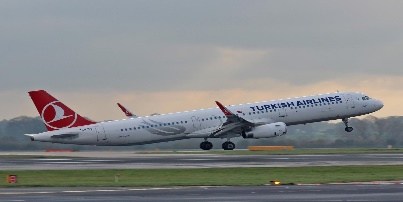 روز دوم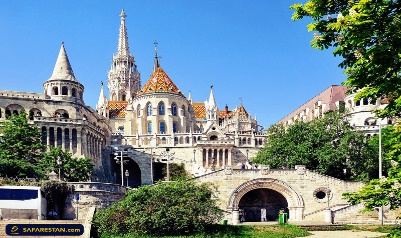 روز سوم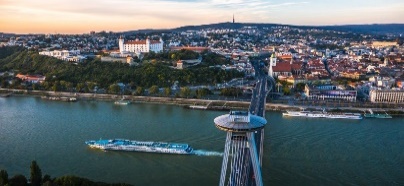 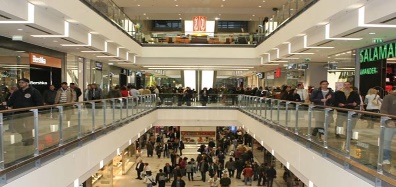 روز چهارمروز پنجم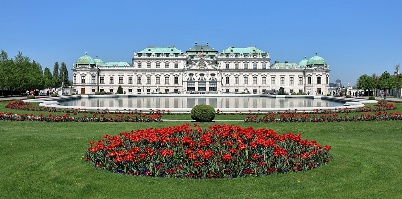 روز ششم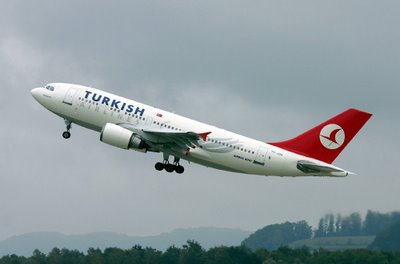 